Corvette Cruisers of Illinois ~ Newsletter	April 2018	The April meeting came to order at 6:00 pm, Thursday April 8, 2018 at the Beef House.Meeting opened with the reading of the March minutes. The minutes were approved.  The Treasury report was read by Deb and approved.VP- Dave has already been contacted for the July 4 parade.  More info to follow but he will need nine cars.Governor’s Report- By now everyone should have received his or her new membership cards in the mail.  Remember to have these on you at all times. If you do not have, your hard card- please let Don know ASAP.We have new members….  Please Welcome Larry & Trudy.   They drive a 2013 Grand Sport.  Currently having a hard time trying to figure out how to set his driving settings with his key fob. There is not a settings button on the door or seat. Any ideas or suggestions??Update on the Beth’s benefit- Jerry told us that they roughly raised $3500. We the club - With the money and supplies donated – the club was able to send - one huge tote filled full of car supplies and a large bucket also filled full of supplies & gas card.  For the silent auction – I was told our huge tote went for over $90.  Way to go everyone. Thanks Deb for getting the baskets together.Old Business: Vettes for Vets – May 5th.  If you would like to caravan over to Lafayette – the Illinois folks will be departing from Walmart at 7:50AM. We will stop at (9:30 Indiana time) the Patriot Mart in West Lebanon and meet up with the Indiana folks. Then we can ride over together. American Legion – May 19th. This is a Rain or Shine car show. See the attached flyer. In addition, Mayberry in Danville, Indiana will be having their street fair – some of us take off and head over for their entertainment and dinner.Bloomington Gold – June 21, 22 & 23. Star City Corvette Club will be sharing their suite with us during the 3 days of Bloomington Gold. They need a list of everyone that is planning to utilize the suite.  Currently 15 of us has signed up (eight cars). If you would still like to sign up please email me back as soon as possible. Identification badges need to be made up.  Do not forget to get tickets for the Gold tour parade.Gatlinburg, TN- August 12 to August 15 Marianne has called and reserved a block of 10 rooms at the “Greystone Lodge on the River” in Gatlinburg.  Please see the attached flyer.New Business-Cheeseburger & Fun- August 11. Don found out they are having this event at Kennekuk Park.  Car show will be from 8-5 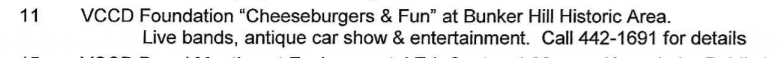 We will be checking on the cost of dash plaques- talked about when you go to a car show it is nice to get something from the event. Will have cost and some ideas by next meeting.Up Coming EventsApril 21 – Corvette Indy Spring Rallies- 1 Fun Rally & 3 Chance (Poker) Rallies.  Registration from 11:00 to 12:00 there will be a drivers meeting at 12:30.  If you are interested in going we will meet at the Indiana Rest Area at 7:00am Illinois time- allow 30 min drive to Cracker Barrel in Crawfordsville for breakfast.  Leave CB by 9:30 Indiana time and arrive in Carmel at 11:00 or before.  Had a concern about Carmel/Indianapolis city driving- they will be getting everyone out of the city driving as quickly as possible and onto country back roads. If you want to go please email me- (we are going) so I know who is going.April 26-27 Volo Illinois – Sparlings will lead us to the Volo Auto Museum.  This is a Thursday/Friday trip. Thursday 4/267:15 am meet at the Pilot station in Oakwood7:30 am leave Oakwood9:00 am will stop at Cracker Barrel in Kankakee for BrunchWill make another stop at the Hinsdale Oasis for Restrooms.12-12:30 arrive at the Volo Auto Museum - there are five buildings of cars to see. 5:00 pm leave Volo Auto Museum5:30 pm check into Hampton Inn, 1555 South Rt 31, McHenry, Il Call 855-605-3017 to make reservation tell them you are with the Corvette Cruisers of Illinois for the room rate of $98.10 mention you are a senior citizen for that discount.6:00 pm Dinner at the Bulldog Ale House – right across from HotelFriday 4/27 You are on your own- we will be located halfway between Gurnee Mills and Schaumburg.  There is also four buildings of Antique Malls.** There will be two tolls so have change & do not forget to stop**Please call or email Pat if you missed the sign up sheet and would like to go.April 29th – Mushroom Festival Car show- Mansfield, IndianaMerchandise & Such….Window clings- If you want a window cling- Don has only five left. The cost is $12 per cling.  Please see Don if you would like one.Club Patches- $3 per patch- please see Don.Club Flags- if you would like to purchase a club flag- please see Don.  Cost is $15 per flag.Club Shirts- black & red.  If you would like to order a shirt – please let Deb know.  Since payment needs to be included with the order-, you will need to pay for the shirt upfront.  Please send a check to Deb.50/50 winner was Tom Fuller May meeting is set for May 10th at the Beef House at 6:00.Meeting adjourned at 6:52If you have any corrections or would like to add anything to the newsletter, please let me know.Thanks,Judie